KLASA: 024-01/24-01/6URBROJ: 2170-30-24-1Omišalj, 16. siječnja 2024.PREDMET: Savjetovanje sa zainteresiranom javnošću o Nacrtu odluke o izmjenama i dopunama Odluke o nagrađivanju i stipendiranju sportaša s područja općine Omišalj  	Općinsko vijeće Općine Omišalj na sjednici održanoj 13. travnja 2022. godine usvojilo je Odluku o nagrađivanju i stipendiranju sportaša s područja općine Omišalj  („Službene novine Primorsko-goranske županije“ broj 12/22, dalje u tekstu: Odluka).	Nacrtom odluke o izmjenama i dopunama Odluke o nagrađivanju i stipendiranju sportaša s područja općine Omišalj pojedine odredbe Odluke revidirane su zbog bolje primjene iste te je izvršena konverzija iznosa novčanih nagrada iz kune u euro.	Temeljem članka 11. Zakona o pravu na pristup informacijama („Narodne novine“ broj 25/13 i 85/15), jedinice lokalne samouprave dužne su provoditi savjetovanje s javnošću pri donošenju općih akata odnosno drugih strateških ili planskih dokumenata kad se njima utječe na interes građana i pravnih osoba. Na taj se način želi upoznati javnost sa predloženim Nacrtom odluke i pribaviti mišljenja, primjedbe i prijedloge zainteresirane javnosti, kako bi predloženo, ukoliko je zakonito i stručno utemeljeno, bilo prihvaćeno od strane donositelja odluke i u konačnosti ugrađeno u odredbe odluke.	Svoje prijedloge vezane uz Nacrt odluke možete podnijeti putem Obrasca za savjetovanje dostupnog na ovoj stranici. Popunjen obrazac šalje se putem e-maila na adresu: sonja.cubranic@omisalj.hr	Savjetovanje o nacrtu Prijedloga odluke otvoreno je do  15. veljače 2024. godine.	Po završetku Savjetovanja, svi pristigli prijedlozi bit će pregledani i razmotreni, sastavit će se Izvješće o prihvaćenim i neprihvaćenim prijedlozima kao i razlozima neprihvaćanja i to Izvješće bit će objavljeno na ovoj stranici.Općina Omišalj -nacrt-Na temelju članka 35. Zakona o lokalnoj i područnoj (regionalnoj) samoupravi (Narodne novine broj 33/01, 60/01, 129/05, 109/07, 125/08, 36/09, 36/09, 150/11, 144/12, 19/13, 137/15, 123/17, 98/19, 144/20) članaka 13 i 33. Statuta Općine Omišalj (“Službene novine Primorsko-goranske županije” broj 5/21), Općinsko vijeće Općine Omišalj na _ sjednici održanoj ______ godine, donijelo jeO D L U K Uo izmjenama i dopunama Odluke o nagrađivanju i stipendiranju sportaša s područja općine Omišalj  Članak 1.U Odluci o nagrađivanju i stipendiranju sportaša s područja općine Omišalj  („Službene novine Primorsko-goranske županije“ broj 12/22, dalje u tekstu: Odluka) u članku 3. stavku 2. točki 3. iza riječi „prvenstvima u“ dodaje se tekst koji glasi: „a) olimpijskim i paraolimpijskim sportovima i disciplinama i u olimpijskim sportovima i disciplinama za gluhe te b) u neolimpijskim i neparaolimpijskim sportovima i disciplinama i u neolimpijskim sportovima i disciplinama za gluhe.“U stavku 2. točki 4. Odluke, iza riječi „prvenstvima u“ dodaje se tekst koji glasi: „a) olimpijskim i paraolimpijskim sportovima i disciplinama i u olimpijskim sportovima i disciplinama za gluhe te b) u neolimpijskim i neparaolimpijskim sportovima i disciplinama i u neolimpijskim sportovima i disciplinama za gluhe.“U članku 3. stavak 4. Odluke briše se.Članak 2.Članak 5. Odluke mijenja se i glasi:„Visina novčane nagrade ovisi o postignutom rezultatu za pojedinačni, odnosno ekipni plasman:Olimpijske igre:za osvojeno 1. mjesto 1.200,00 euraza osvojeno 2. mjesto 1.070,00 euraza osvojeno 3. mjesto 930,00 euraza sudjelovanje 140,00 euraSvjetska i europska prvenstva:za osvojeno 1. mjesto 800,00 euraza osvojeno 2. mjesto 670,00 euraza osvojeno 3. mjesto 540,00 euraDržavno prvenstvo:za osvojeno 1. mjesto 400,00 euraza osvojeno 2. mjesto 270,00 euraza osvojeno 3. mjesto 140,00 eura.“Članak 3.U članku 8. stavku 2. Odluke u prvoj alineji broj i riječ:“10.800,00 kuna“ mijenjaju se i glase: „1.440,00 eura“.U članku 8. stavku 2. Odluke u drugoj alineji broj i riječ:“8.400,00 kuna“ mijenjaju se i glase: „1.116,00 eura“.U članku 8. stavku 2. Odluke u trećoj alineji broj i riječ:“6.000,00 kuna“ mijenjaju se i glase: „804,00 eura“.Članak 4.Ova Odluka stupa na snagu osmog dana od dana objave u „Službenim novinama Primorsko-goranske županije“.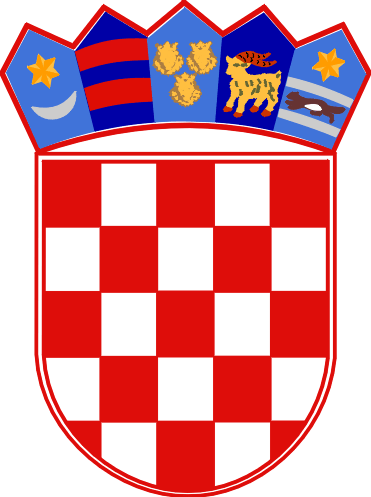 REPUBLIKA HRVATSKAPRIMORSKO-GORANSKA ŽUPANIJAOPĆINA OMIŠALJUPRAVNI ODJEL